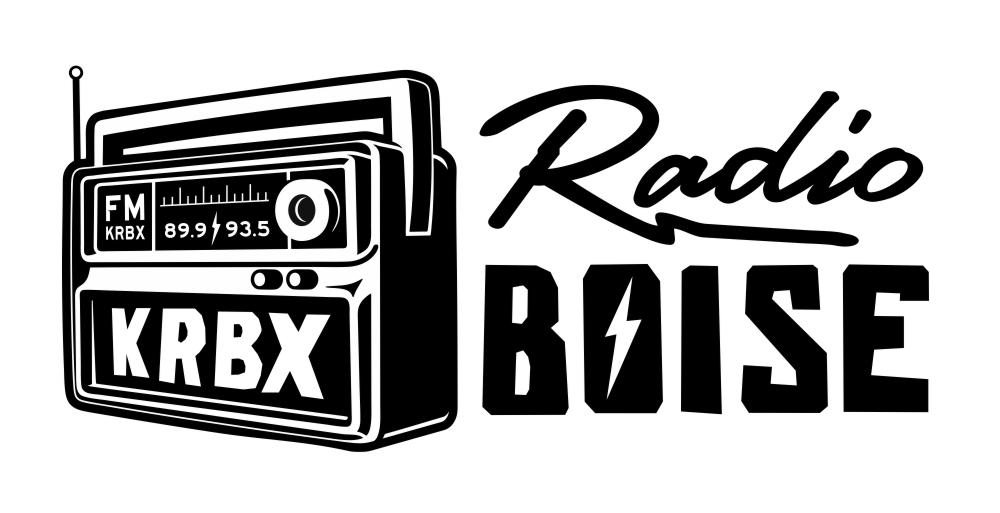 —- AGENDA —-Radio Boise Board of Directors’ MeetingThursday, April 28, 2022Location: The Alaska Center, Boise Idaho6:00pm to 7:30 pmCall to order - (Abrahamson)Approval of minutes -  5 minutes - (Shirrod)GM Update - 20 minutes - (Pearson)Financial Report - 20 minutes - (Pearson, Callaway)Internal Affairs Report - 10 minutes - (Abrahamson)External Affairs Report - 15 minutes - (Winkle, Pearson, Tansey)Public CommentAdjournment - (Abrahamson)